       INSTITUTO NACIONAL DE EDUCACION FISICA (INEFI)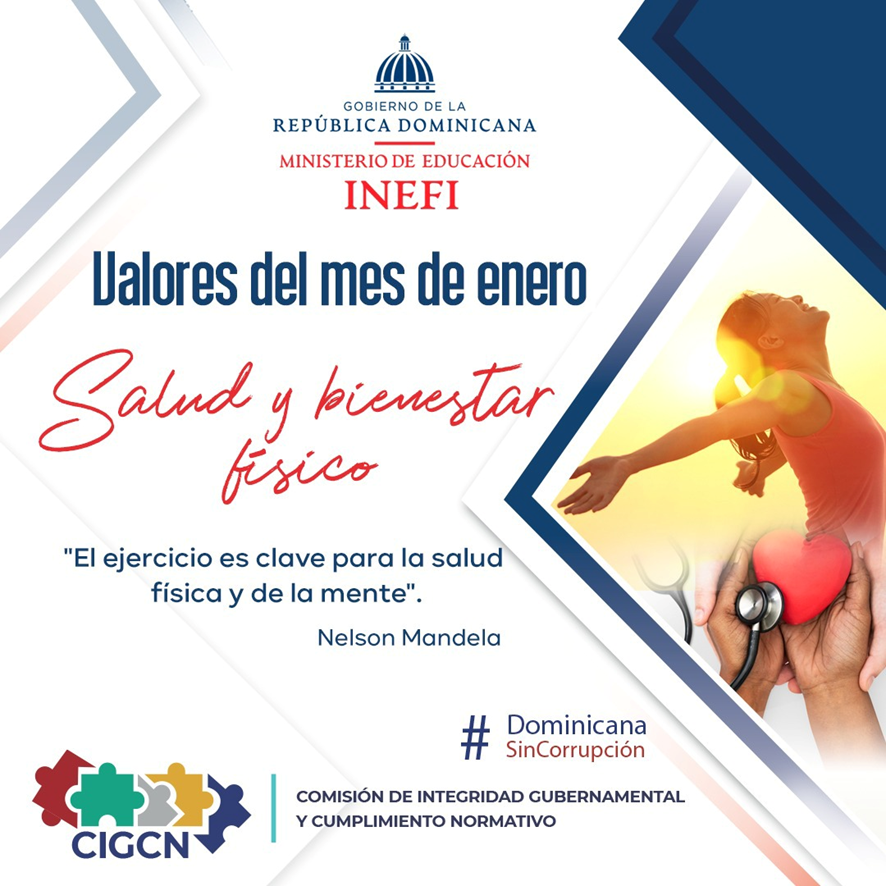 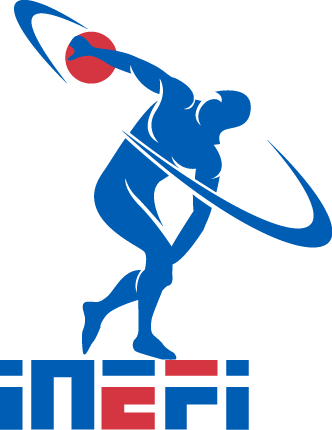 Creado Mediante la Ley 33-98, de fecha 16 de enero del año 1998Índice de Documentos Disponibles Para la Entrega
Portal Transparencia 
Oficina de Acceso a la Información (OAI)Emails: Transparencia@inefi.gob.do / Luis.oviedo@inefi.gob.doCOMENTARIO GENERAL:Los links que se encuentran en este documento están disponibles para descarga y hacen enlace con la Web al presionar sobre los mismosBASE LEGAL DE LA INSTITUCIONDecreto:Resoluciones:MARCO LEGAL DEL SISTEMA DE TRANSPARENCIALeyes:Decretos y Resoluciones:OTRAS NORMATIVAS.ESTRUCTURA ORGANICA DE LA INSTITUCIONOFICINA DE LIBRE ACCESO A LA INFORMACIONPLAN ESTRATEGICO INSTITUCIONALPUBLICACIONES OFICIALESESTADISTICAS INSTITUCIONALESINFORMACION BASICA SOBRE SERVICIOS PUBLICOSPORTAL 3-1-1, SOBRE QUEJAS, RECLAMACIONES, SUGERENCIAS Y DENUNCIASDECLARACION JURADA DE PATRIMONIOPRESUPUESTORECURSOS HUMANOSPROGRAMAS ASISTENCIALESCOMPRAS Y CONTRATACIONES PUBLICASPROYECTOS Y PROGRAMASFINANZAS E INFORMES FINANCIEROSDATOS ABIERTOSCOMISION DE INTEGRIDAD GUBERNAMENTAL Y CUMPLIMIENTO NORMATIVO (CIGCN)CONSULTAS PUBLICASLuís Oscar Oviedo VásquezResponsable de Acceso a la Información (RAI)Tel. 809-373-0229, Ext. 101 / 116829-421-4703luis.oviedo@inefi.gob.doInstituciónInstitución: Instituto Nacional de Educación Física (INEFI).Máxima Autoridad: Sr. Alberto Atilio Rodríguez Mella, director ejecutivo.Teléfono: 809-373-0229
Dirección: C/ República del Ecuador esq. Correa y Cidrón, Urb. Honduras, D.N, Rep. Dom.
Dirección Web:  www.inefi.gob.doCorreo Electrónico Institucional: info@inefi.gob.doEnlace al Portal TransparenciaFecha de ActualizaciónURL: http://inefi.gob.do/transparencia/31 de mayo, del año 2024Nombre del DocumentoDescripción FormatoUbicación / EnlaceFecha de CreaciónDisponibilidad (Si/No)Constitución de La República Dominicana.Constitución Política de la República Dominicana, Votada y Proclamada por la Asamblea Nacional en fecha trece (13) de junio de 2015 Gaceta Oficial No. 10805 del 10 de julio de 2015.PDFhttps://inefi.gob.do/transparencia/constitucion-dominicana/10 de julio del 2015SiLey No. 165-07 Es la ley que introduce modificaciones a la ley No. 33-98, de fecha, 16 de enero de 1998, que creó el Instituto Nacional de Educación Física (INEFI). G.O. No.10425, de fecha 4 de julio del 2007.PDFhttps://inefi.gob.do/transparencia/leyes/4 de julio del 2007SiLey No. 33-98Del 16 de enero de 1998, que crea el Instituto Nacional de Educación Física, de fecha 16 de enero del 1998.PDFhttps://inefi.gob.do/transparencia/leyes/16 de enero del 1998SiNombre del DocumentoDescripción FormatoUbicación / EnlaceFecha de CreaciónDisponibilidad (Si/No)Decreto No. 635-22 De fecha 31 de octubre de 2022, en su artículo 1 queda Designado el Lic. Alberto Atilio Rodríguez Mella, director ejecutivo del Instituto Nacional de Educación Física (INEFI). Queda derogado el artículo 7 del decreto núm. 546-20, de fecha 13 de octubre del año 2020.PDFhttps://inefi.gob.do/transparencia/decretos-de-la-institucion/31 de octubre del 2022SiDecreto No. 546-20De fecha 13 de octubre de 2020, en su artículo-7- queda Designado el sr. Esteban Pérez Polanco M.A., director ejecutivo del Instituto Nacional de Educación Física (INEFI).PDFhttps://inefi.gob.do/transparencia/decretos-de-la-institucion/13 de octubre del 2020SiNombre del DocumentoDescripción FormatoUbicación / EnlaceFecha de CreaciónDisponibilidad (Si/No)Resolución 002-18 Establecida en el Decreto 486-12, de fecha 21 de agosto del 2012, emite la siguiente Resolución para la Creación de un Comité de Continuidad (CONTI).PDFPendiente de creaciónPendienteSiResolución No. INEFI-007-2023Sobre la Declaración de Compromiso de Integridad Firmado por Nuestra Máxima autoridad, Licdo. Alberto Atilio Rodríguez Mella.PDFhttps://inefi.gob.do/inefi/shared-files/43578/?DECLARACION-DE-COMPROMISO-DE-INTEGRIDAD-DE-NUESTRA-MAXIMA-AUTORIDAD-_ocr.pdf10 de agosto 2023SiResolución No. INEFI-001-2023, sobre la Conformación del Comité de Implementación y Gestión de Estándares TIC (CIGETIC). Sustituye la marcada con el No. 003 -2021.PDFhttps://inefi.gob.do/inefi/shared-files/43257/?Resolucion-No.-INEFI-001-2023-sobre-la-Conformacion-del-Comite-de-Implementacion-y-Gestion-de-Estandares-TIC-CIGETIC.-Sustituye-la-marcada-con-el-No.-003-2021_ocr.pdf22 de marzo 2023SiResolución Núm. DE-09-713-2022,Que modifica la Estructura Organizativa del Instituto Nacional de Educación Física (INEFI). Refrendada por el MAP. Sustituye a la marcada con el Núm. DP-00-391-17.PDFhttps://inefi.gob.do/transparencia/resoluciones-de-la-institucion/16 de noviembre 2022SiResolución INEFI – 003-2022 Que Modifica la Conformación del Comité de Compras y Contrataciones del INEFI. Sustituye la marcada con el No. 002-2022.PDFhttps://inefi.gob.do/transparencia/resoluciones-de-la-institucion/14 de diciembre 2022SiResolución INEFI – 002 - 2022Que Modifica la Conformación del Comité de Compras y Contrataciones del INEFI. Sustituye la marcada con el No. 002-2021.PDFhttps://inefi.gob.do/transparencia/resoluciones-de-la-institucion/04 de abril 2022SiResolución No. INEFI-003-2021
Sobre la Conformación del Comité de Implementación y Gestión de Estándares TIC (CIGETIC). Sustituye la marcada con el No. 001-2018.PDFhttps://inefi.gob.do/transparencia/resoluciones-de-la-institucion/19 de julio 2021SiResolución INEFI-002-2021Sobre la Conformación del Comité de Compras y Contrataciones del INEFI. Sustituye la marcada con el No. 001-2020.       PDFhttps://inefi.gob.do/transparencia/resoluciones-de-la-institucion/04 de junio 2021SiNombre del DocumentoDescripciónFormatoUbicación / EnlaceFecha de CreaciónDisponibilidad (Si/No)Ley 311-14Sobre Declaración Jurada de Patrimonio, de fecha 11 de agosto de 2014.PDFhttps://www.sismap.gob.do/Municipal/uploads/Marco%20Legal/Otras/8-Ley%20311-14%20sobre%20Declarac%20Jurada%20Patrimonio.pdf11 de agosto del 2014.SiLey 172-13Tiene por objeto la Protección Integral de los datos Personales, de fecha 13 de diciembre de 2013.PDFhttps://inefi.gob.do/inefi/shared-files/37731/?Ley-172-13-sobre-proteccion-de-datos-personales-de-fecha-13-de-diciembre-de-2013.pdf13 de diciembre del 2013.SiLey 247-12Ley orgánica de la Administración Pública, de fecha 9 de agosto de 2012.PDFhttps://semma.gob.do/media/1738/ley-org%C3%A1nica-de-la-administraci%C3%B3n-p%C3%BAblica-no247-12.pdf9 de agosto del 2012.SiLey 1-12Establece la estrategia nacional de Desarrollo para el año 2030, de fecha de 25 enero de 2012.PDFhttps://www.intec.edu.do/downloads/documents/institucionales/marco-legal/Ley_1-12_LEY_ORGANICA_DE_LA_ESTRATEGIA_NACIONAL_DE_DESARROLLO.pdf 25 de enero del 2012.SiLey 481-08General de Archivos, de fecha 11 de diciembre de 2008PDFhttps://inefi.gob.do/inefi/shared-files/37728/?Ley-de-Archivos-481_08.pdf11 de diciembre del 2008SiLey 41-08De función Pública, de fecha 4 de enero de 2008PDFhttps://inefi.gob.do/inefi/shared-files/37727/?Ley-No.-41-08-sobre-la-Funcion-Publica.pdf04 de enero del 2008SiLey 13-07Sobre el Tribunal Superior Administrativo, de fecha 6 de febrero de 2007PDFhttps://inefi.gob.do/inefi/shared-files/37726/?Ley-13-07-sobre-el-Tribunal-Superior-Administrativo.pdf06 de febrero del 2007SiLey 10-07Que Instituye el Sistema Nacional de Control Interno y de la Contraloría General de la República, de fecha 5 de enero de 2007   PDFhttps://inefi.gob.do/inefi/shared-files/37725/?Ley-10-07-que-Instituye-el-Sistema-Nacional-de-Control-Interno-y-de-la-Contraloria-General-de-la-Republica..pdf5 de enero de 2007SiLey 5-07Que crea el Sistema Integrado de Administración Financiera del Estado, de fecha 4 de enero de 2007PDFhttps://inefi.gob.do/inefi/shared-files/37724/?Ley-5-07-que-crea-el-Sistema-Integrado-de-Administracion-Financiera-del-Estado.pdf4 de enero de 2007SiLey 498-06De Planificación e Inversión Pública, de fecha 19 de diciembre de 2006PDFhttps://inefi.gob.do/inefi/shared-files/37723/?Ley-498-06-de-Planificacion-e-Inversion-Publica.pdf19 de diciembre de 2006SiLey 423-06Orgánica de Presupuesto para el Sector Público, de fecha 17 de noviembre de 2006PDFhttps://inefi.gob.do/inefi/shared-files/37722/?Ley-423-06-Organica-de-Presupuesto-para-el-Sector-Publico.pdf     17 de    noviembre de 2006SiLey 340-06Sobre Compras y Contrataciones, de fecha 18 de agosto de 2006 y su modificación mediante la Ley 449-06 de fecha 6 de diciembre de 2006   PDFhttps://inefi.gob.do/inefi/shared-files/37721/?Ley-340-06-y-449-06-sobre-Compras-y-Contrataciones-de-Bienes-Servicios-Obras-y-Concesiones-y-reglamentacion-complementaria.pdf18 de agosto de 2006SiLey 6-06Sobre Crédito Público, de fecha 3 de diciembre de 2006PDFhttps://inefi.gob.do/inefi/shared-files/37720/?Ley-6-06-de-Credito-Publico.pdf3 de diciembre de 2006SiLey 567-05Que regula la Tesorería Nacional, de fecha 13 de diciembre de 2005   PDFhttps://inefi.gob.do/inefi/shared-files/37719/?Ley-567-05-de-Tesoreria-Nacional.pdf13 de diciembre de 2005SiLey 200-04Sobre Libre Acceso a la Información Pública y reglamentación complementaria, de fecha 28 de julio de 2004PDFhttps://inefi.gob.do/inefi/shared-files/37718/?Ley-General-200-04-sobre-Libre-Acceso-a-la-Informacion-Publica.pdf28 de julio de 2004SiLey 10-04Que crea la Cámara de Cuentas de la República Dominicana, de fecha 20 de enero de 2004PDFhttps://inefi.gob.do/inefi/shared-files/37717/?Ley_10-04_de_la_Camara_de_Cuentas.pdf20 de enero de 2004SiLey 126-01Mediante la cual se crea la Dirección General de Contabilidad Gubernamental, de fecha del 27 de julio 2001.PDFhttps://digecog.gob.do/transparencia/phocadownload/BaseLegal/base-legal.pdf 27 de julio del 2001SiNombre del DocumentoDescripción FormatoUbicación / EnlaceFecha de CreaciónDisponibilidad (Si/No)Decreto 416-23Que aprueba el nuevo reglamento de aplicación de la ley 340-06. Deroga el Decreto núm. 543-12.PDFDecreto-Num.-416-23-que-Aprueba-el-Nuevo-Reglamento-de-Aplicacion-de-la-Ley-340-06.-Sustituye-el-Decreto-Num.-543-12._ocr (3).pdf14 de septiembre 2023Si    Decreto 791-21Declara de alta prioridad nacional el proceso de implementación y elección de las CIGCNPDFhttps://inefi.gob.do/inefi/shared-files/37762/?DECRETO-No.-791-21-QUE-DECLARA-DE-ALTA-PRIORIDAD-NACIONALEL-PROCESO-DE-IMPLEMENTACION-DE-LAS-CIGCN.pdf._ocr.pdf09 de diciembre del 2021           SiDecreto 103-22Sobre la política nacional de Datos abiertos, de fecha 01 de marzo del 2022PDFhttps://inefi.gob.do/transparencia/decretos-del-marco-legal-del-sistema/?_paged=default01 de marzo del 2022           SiDecreto 713-21Sobre el Fomento de los Principios de Gobierno Abierto en la Administración Pública, de fecha 04 de noviembre, 2021. PDFhttps://inefi.gob.do/transparencia/decretos-del-marco-legal-del-sistema/?_paged=default04 de noviembre del 2021           SiDecreto 350-17Sobre el Portal Transaccional del Sistema Informático para la Gestión de Compras y Contrataciones del Estado, en fecha de 14 de septiembre del año 2017.PDFhttps://inefi.gob.do/transparencia/decretos-del-marco-legal-del-sistema/?_paged=default14 de septiembre del 2017             SiDecreto 143-17 Crea las Comisiones de Ética Pública, dada en fecha 26 de abril del año 2017.PDFhttps://inefi.gob.do/transparencia/decretos-del-marco-legal-del-sistema/?_paged=default26 de abril del 2017.              SiDecreto 15-17 Sobre Control Gastos Públicos, en fecha 8 de febrero 2017.PDFhttps://inefi.gob.do/transparencia/decretos-del-marco-legal-del-sistema/?_paged=default8 de febrero del 2017.SiDecreto 92-16 Establece el Reglamento de Aplicación de la Ley 311-14, dado en fecha 29 de febrero del año 2016.PDFhttps://inefi.gob.do/transparencia/decretos-del-marco-legal-del-sistema/?_paged=default29 de febrero del 2016.SiDecreto 188-14 Establece los principios y las normas generales que servirán de pautas a las Comisiones de Veeduría Ciudadana, en fecha 4 junio 2014.       PDFhttps://inefi.gob.do/transparencia/decretos-del-marco-legal-del-sistema/?_paged=default4 de junio del 2014.SiDecreto 543-12Establece el Reglamento de la Ley sobre Compras y Contrataciones de Bienes, Servicios, Obras y Concesiones, fecha 6 de septiembre del año 2012.PDFhttps://inefi.gob.do/transparencia/decretos-del-marco-legal-del-sistema/?_paged=default6 de septiembre del 2012SiDecreto 486-12 Crea la Dirección General de Ética e Integridad Gubernamental, de fecha 21 de agosto del año 2012.PDFhttps://inefi.gob.do/transparencia/decretos-del-marco-legal-del-sistema/?_paged=default21 de agosto del 2012SiDecreto 129-10  Establece el Reglamento para la Aplicación de la Ley General de Archivos de la República Dominicana, fecha 2 marzo del año 2010.PDFhttps://inefi.gob.do/transparencia/decretos-del-marco-legal-del-sistema/?_paged=default2 de marzo del 2010.SiDecreto 694-09Crea el Sistema 311, sobre Denuncias, Quejas, Reclamaciones y Sugerencias, en fecha 17 septiembre del año 2009.PDFhttps://inefi.gob.do/transparencia/decretos-del-marco-legal-del-sistema/?_paged=default17 septiembre del 2009.SiDecreto 528-09 Reglamento orgánico funcional del Ministerio de Administración Pública, fecha 21 de julio 2009.PDFhttps://inefi.gob.do/transparencia/decretos-del-marco-legal-del-sistema/?_paged=default21 de julio del 2009.SiDecreto 527-09Que crea el Reglamento estructura orgánica, cargos y política salarial, de fecha 21 de julio de 2009PDFhttps://inefi.gob.do/inefi/shared-files/37749/?Decreto-527-09-reglamento-estructura-organica-cargos-y-politica-salarial-Act_OCR.pdf21 de Julio 2009SiDecreto 525-09Que crea el Reglamento de evaluación del desempeño y promoción de los servidores y funcionarios públicos, de fecha 21 de julio de 2009PDFhttps://inefi.gob.do/inefi/shared-files/37748/?Decreto-525-09-reglamento-de-evaluacion-del-desempeno-y-promocion-de-los-servidores-y-funcionarios-publicos-Act_OCR.pdf21 de Julio 2009SiDecreto 524-09 Establece el Reglamento de Reclutamiento y Selección de Personal en la Administración Pública. fecha 21 de julio del año 2009.PDFhttps://inefi.gob.do/transparencia/decretos-del-marco-legal-del-sistema/?_paged=default21 de julio del 2009SiDecreto 523-09   Aprueba el Reglamento de Relaciones Laborales en la Administración Pública. fecha 21 de julio del año 2009.PDFhttps://inefi.gob.do/transparencia/decretos-del-marco-legal-del-sistema/?_paged=default21 de julio del 2009SiDecreto 491-07 Aprueba el reglamento de aplicación de la ley No. 10-07, que instituye el Sistema Nacional de Control Interno y de la Contraloría General de la República. fecha de 30 de agosto 2007.PDFhttps://inefi.gob.do/transparencia/decretos-del-marco-legal-del-sistema/?_paged=default30 de agosto del 2007SiDecreto No. 441-06Sobre Sistema de Tesorería de la República Dominicana, de fecha 3 de octubre de 2006PDFhttps://inefi.gob.do/inefi/shared-files/37744/?Decreto-No.-441-06-sobre-Sistema-de-Tesoreria-de-la-Republica-Dominicana-Act_OCR_OCR.pdf03 de octubre del 2006SiDecreto 130-05Aprueba el Reglamento de la Ley General de Libre Acceso a la Información Pública, 25 de febrero 2005.PDFhttps://inefi.gob.do/transparencia/decretos-del-marco-legal-del-sistema/?_paged=default25 de febrero del 2005.SiDecreto 149-98Crea las Comisiones de Ética Pública, fecha 29 de abril del año 1998. PDFhttps://inefi.gob.do/transparencia/decretos-del-marco-legal-del-sistema/?_paged=default29 de abril del 1998.SiDecreto 1523-04Que establece el Procedimiento para la Contratación de Operaciones de Crédito Público Interno y Externo de la Nación, de fecha 2 de diciembre 2004PDFhttps://inefi.gob.do/inefi/shared-files/37742/?Decreto-1523-04-que-establece-el-Procedimiento-para-la-Contratacion-de-Operaciones-de-Credito-Publico-Interno-y-Externo-de-la-Nacion-.-Act_OCR_OCR.pdf02 de diciembre de 2004SiNombre del DocumentoDescripción FormatoUbicación / EnlaceFecha de Creación  Disponibilidad (Si/No)Resolución Núm. PNP-06-2022Que regula el funcionamiento del Comité de Compras y Contrataciones de las Instituciones sujetas al ámbito de aplicación de la Ley Núm. 340-06 y sus modificacionesPDFhttps://inefi.gob.do/inefi/shared-files/45583/?RESOLUCION-NUM-PNP-06-2022-.pdf28 de junio 2022SiResolución DIGEIG No. 03-2023Que Establece las Políticas de Estandarización de Portales de Transparencia de las Gobernaciones Provinciales.PDFhttps://inefi.gob.do/inefi/shared-files/43464/?Resolucion-03-2023-Portal-de-Transparencia-Gobernaciones_OCR.pdf31 de mayo 2023SiResolución No. DIGEIG -01/2022Para la elección de los representantes de grupos ocupacionales en la comisión de integridad gubernamental y cumplimiento normativo CIGCNPDFResolucion-NO.-DIGEIG-01-2022-sobre-CIGCN, SOBRE EL REGLAMENTO PARA LA ELECCIÓN DE LOS REPRESENTANTES DE ocr (1).pdf14 de julio 2022                   SiResolución No. 006-2021 BisQue declara de alta prioridad la transformación de las comisiones de Ética Publica CPEPDFhttps://inefi.gob.do/inefi/shared-files/37783/?RESOLUCION-DIGEIG-NO.-06-2021-BIS-QUE-DECLARA-DE-ALTA-PRIORIDAD-EL-PROCESO-DE-TRANSFORMACION-DE-LA-CEP._OCR.pdf17 de febrero 2022SiResolución DIGEIG No. 002-2021.Que Crea el Portal Único de Transparencia y Establece las Políticas de Estandarización de las Divisiones de Transparencia. Deroga la Resolución DIGEIG No. 001-2018.PDFhttps://inefi.gob.do/inefi/shared-files/37782/?Resolucion-No.-002-2021-Que-crea-el-portal-unico-de-transparencia-y-establece-las-politicas-de-estandarizacion-de-las-divisiones-de-transparencia..pdf10 de febrero del 2021SiResolución No. INEFI-003/2021Sobre la conformación del Comité de Implementación y Gestión de Estándares TIC (CIGETIC). Creado el 19 de julio, 2021.PDFhttps://inefi.gob.do/inefi/shared-files/37781/?RESOLUCION-NO.-INEFI-003-2021-CIGETIC_OCR-1.pdf 19 de julio del 2021.SiResolución No. INEFI-002-2021Sobre la Conformación del Comité de Compras y Contrataciones del INEFI. Sustituye la marcada con el No. 001-2020.PDFhttps://inefi.gob.do/inefi/shared-files/37780/?RESOLUCION-NO.-002-2021-SOBRE-LA-CONFORMACION-DEL-COMITE-DE-COMPRAS-Y-CONTRATACIONES-DEL-INEFI._OCR-1.pdf 4 de junio del 2021.SiResolución 01-2018 Sobre Políticas de Estandarización Portales de Transparencia, de fecha 29 de junio del año 2018PDFhttps://inefi.gob.do/inefi/shared-files/37779/?Resolucion-01-2018-Sobre-Politicas-de-Estandarizacion-Portales-de-Transparencia-de-fecha-29-de-Junio-del-ano-2018.pdf29 de junio del 2018SiResolución 2-2017Sobre el SAIP y políticas de uso, de fecha 28 de septiembre de 2017.PDFhttp://inefi.gob.do/descarga/resolucion-2-2017-saip-politicas-uso?wpdmdl=1151728 de septiembre del 2017.SiResolución 1-13 Sobre Políticas de Estandarización Portales de Transparencia, de fecha 30 de enero de 2013. Derogado por la resolución 01-18.PDFhttps://inefi.gob.do/inefi/shared-files/37777/?Resolucion-1-13-sobre-Politicas-de-Estandarizacion-Portales-de-Transparencia-de-fecha-30-de-enero-de-2013.pdf30 de enero del 2013.Si      Resolución No. 3-2012 Sobre Implementación de la Matriz de Responsabilidad InformacionalPDFhttps://inefi.gob.do/inefi/shared-files/37776/?Resolucion-No.-3-2012-sobre-Implementacion-de-la-Matriz-de-Responsabilidad-Informacional.pdf07 de diciembre del 2012Si      Resolución No. 2-2012 Sobre Registro y Ordenamiento de las Oficinas de Acceso a la Información PúblicaPDFhttps://inefi.gob.do/inefi/shared-files/37775/?Resolucion-No.-2-2012-sobre-Registro-y-Ordenamiento-de-las-Oficinas-de-Acceso-a-la-Informacion-Publica.pdf07 diciembre del 2012SiReglamento 481-08De aplicación a la Ley General de Archivos de la República Dominicana.De aplicación a la Ley General de Archivos de la República Dominicana.PDFPDFhttps://inefi.gob.do/inefi/shared-files/37774/?REGLAMENTO-481-08-DE-APLICACION-DE-LA-LEY-GENERAL-DE-ARCHIVOS.pdf11 de diciembre del 2008SiReglamento 490-07Reglamento de Compras y Contrataciones de Bienes, Servicios y Obras, de fecha 30 de agosto del año 2007.Reglamento de Compras y Contrataciones de Bienes, Servicios y Obras, de fecha 30 de agosto del año 2007.PDFPDFhttps://inefi.gob.do/inefi/shared-files/37773/?Reglamento-490_07-de-Compras-y-Contrataciones-de-Bienes-Servicios-y-Obras.pdf30 de agosto 2007SiReglamento No. 09-04Sobre el Procedimientos para la Contratación de firmas de Auditorías privadas independientes, de fecha 12 octubre del año 2004.PDFPDFhttps://inefi.gob.do/inefi/shared-files/37772/?Reglamento-No.-09-04-sobre-Procedimiento-para-la-Contratacion-de-firmas-de-Auditorias-Privadas-Independientes.pdfhttps://inefi.gob.do/inefi/shared-files/37772/?Reglamento-No.-09-04-sobre-Procedimiento-para-la-Contratacion-de-firmas-de-Auditorias-Privadas-Independientes.pdf12 de octubre del 2004.SiReglamento No. 06-04Sobre la aplicación de la Ley 10-04 de Cámara de Cuenta, fecha 20 septiembre 2004.PDFPDFhttps://inefi.gob.do/inefi/shared-files/37771/?Reglamento-No.-06-04-de-aplicacion-de-la-Ley-10-04-de-Camaras-de-Cuenta.pdfhttps://inefi.gob.do/inefi/shared-files/37771/?Reglamento-No.-06-04-de-aplicacion-de-la-Ley-10-04-de-Camaras-de-Cuenta.pdf20 de diciembre 2004.Si NORTIC E1Norma para la Gestión de las Redes Sociales en los Organismos Gubernamentales.PDFhttps://inefi.gob.do/inefi/shared-files/37796/?nortic-e1-2014-min.pdf01 de septiembre del 2014SiNORTIC A2Norma para la Creación y Administración de Portales Web del Gobierno Dominicano PDFhttps://inefi.gob.do/inefi/shared-files/37795/?noma-nortic-a2-2013.pdf27 de junio del 2013SiNORTIC A3
Normas Sobre Publicación de Datos Abiertos del Gobierno Dominicano PDFhttps://inefi.gob.do/inefi/shared-files/37794/?nortic-a3-1-2014-min.pdf20 de febrero del 2014SiNORTIC A5Norma sobre la prestación y automatización de los servicios públicos del estado dominicano PDFhttps://inefi.gob.do/inefi/shared-files/37793/?nortic-a5-1-2015.pdf07 de abril del 2015SiNombre del DocumentoDescripción FormatoUbicación / EnlaceFecha de CreaciónDisponibilidad (Si/No)Estructura Orgánica de la Institución.Nos presenta la Estructura Organizacional de nuestra institución aprobada por el Ministerio de Administración Pública (MAP).PDFhttps://inefi.gob.do/organigrama/Mes de Febrero, del 2023.SiDescripciónFormatoUbicación / EnlaceFecha de CreaciónDisponibilidad (Si/No)Derechos de los Ciudadanos de Acceder a la Información Pública.Este ítem señala las prerrogativas que tienen los ciudadanos de solicitar información sobre el uso y destino de los fondos públicos.Informativa Digitalhttps://inefi.gob.do/transparencia/derechos-de-los-ciudadanos/PermanenteSiEstructura Organizacional de la Oficina de Libre Acceso a la Información Pública (OAI).Es el orden Jerárquico en que está estructurada la oficina de Libre Acceso a la Información Pública.PDFhttps://inefi.gob.do/transparencia/estructura-organizacional/Año 2017SiManual de Organización de la OAINos presenta la forma en que está organizada la Oficina de Libre Acceso a la Información (OAI).PDFhttps://inefi.gob.do/transparencia/manual-organizacional-de-la-oficina-de-libre-acceso-a-la-informacion-publica-oai-2/Octubre del 2016SiEstadísticas y Balances de Gestión OAI.Es la representación gráfica de las respuestas a las solicitudes de la información recibidasPDF Editable yExcelhttps://inefi.gob.do/transparencia/estadisticas-y-balances/Trimestre: enero - marzo, 2024SiResponsable de Acceso a la Información y los medios para contactarleIndica las informaciones generales del Encargado de la Oficina de Libre Acceso a la Información (OAI).Información Digitalhttps://inefi.gob.do/transparencia/responsable-de-acceso/PermanenteSiResolución de Información ClasificadaEs una información sensible, que está restringida por las leyes para clases particulares de personas. Se requiere una habilitación formal de seguridad para acceder a ella.Información Digitalhttps://inefi.gob.do/transparencia/resolucion-de-informacion-clasificada/Mayo, 2024 SiÍndice de Documentos Disponibles para la Entrega.Ítems del marco legal de transparencia. Res. DIGEIG-02-20212021.  Wordhttps://inefi.gob.do/transparencia/indice-de-documentos/Mayo, 2024               SiEnlace al Portal de Solicitud de Información Pública.Es el link que nos redirige al formulario de solicitud de información pública. Formulario Portal SAIPhttps://inefi.gob.do/transparencia/portal-unico-saip/PermanenteSiÍndice de Transparencia EstandarizadoEn este índice publicamos el Resultado de evaluación mensual y es donde presentamos las NORTIC. Información Digitalhttps://inefi.gob.do/transparencia/indice-de-transparencia/Marzo, 2024 SiNombre del DocumentoDescripciónFormatoUbicación / EnlaceFecha de CreaciónDisponibilidad (Si/No)Planificación Estratégica Institucional.Es la planificación que proyecta todas las actividades de la institución durante el periodo de gestión. PDFhttps://inefi.gob.do/transparencia/planificacion-estrategica-institucional/Se encuentra en etapa de elaboración.NoPlan Operativo Anual (POA)Es el programa que establece todas las operaciones y actividades a realizar durante el año. PDF Editable yExcelhttps://inefi.gob.do/transparencia/plan-operativo-anual/Año 2024SiMemorias InstitucionalesEs una síntesis realizada por la institución de las operaciones y actividades ejecutadas en el año que culmina.PDFhttps://inefi.gob.do/transparencia/memorias-institucionales/Año 2023SiNombre del DocumentoDescripciónFormatoUbicación / EnlaceFecha de CreaciónDisponibilidad (Si/No)Publicaciones OficialesSon las publicaciones de libros y revistas de la institución presentada de forma física o digital.PDFhttps://inefi.gob.do/transparencia/publicaciones-oficiales/Mayo, 2024 SiNombre del DocumentoDescripciónFormatoUbicación / EnlaceFecha de CreaciónDisponibilidad (Si/No)Estadísticas Institucionales.Es la representación gráfica o por escrito que proyecta las metas físicas y financiera de la institución.PDF Editable yExcelhttps://inefi.gob.do/transparencia/estadisticas-institucionales/Trimestre: enero - marzo, 2024SiNombre del DocumentoDescripciónFormatoUbicación / EnlaceFecha de CreaciónDisponibilidad (Si/No)Información Básica sobre Servicios Públicos.Son los datos disponibles de los servicios que ofrece la institución tanto a la parte docente como a los centros educativos.Información Digitalhttps://inefi.gob.do/transparencia/informacion-basica/PermanenteSiNombre del DocumentoDescripciónFormatoUbicación / EnlaceFecha de CreaciónDisponibilidad (Si/No)Enlace Directo al Portal De 3-1-1Es link de acceso que utiliza el ciudadano, para realizar quejas, reclamaciones, sugerencias y denuncias. URLhttps://311.gob.do/PermanenteSiEstadísticas de Quejas, Reclamaciones y Sugerencias Recibidas a través del 3-1-1Presentación de las intervenciones por parte de los ciudadanos, a través del sistema 3-1-1.PDF Editable y       Excel https://inefi.gob.do/transparencia/estadisticas-311/Trimestre: enero - marzo, 2024SiNombre del DocumentoDescripciónFormatoUbicación / EnlaceFecha de CreaciónDisponibilidad (Si/No)Declaración Jurada De Patrimonio del Licdo. Alberto Atilio Rodríguez Mella. Director Ejecutivo Del Instituto Nacional De Educación Física (INEFI).Es el documento que presenta la declaración de los bienes (patrimonio) del Sr. director ejecutivo de INEFI, como establece la ley 311-14.  PDFhttps://inefi.gob.do/transparencia/declaracion-jurada-de-patrimonio/Año 2022        SiDeclaración Jurada De Bienes De La directora Administrativa Y Financiera Del INEFI, Licda. Liona Argentina Peña Mesa.Es el documento que presenta la declaración de los bienes (patrimonio) de la Sra. directora Administrativa y Financiera del INEFI, como establece la ley 311-14. PDFhttps://inefi.gob.do/transparencia/declaracion-jurada-de-patrimonio/Año 2021         SiDeclaración Jurada De Bienes, Del Encargado Financiero, Licdo. Elvi Antonio De La Rosa PeñaEs el documento que presenta la declaración de los bienes (patrimonio) del Encargado Financiero del INEFI, como establece la ley 311-14. PDFhttps://inefi.gob.do/transparencia/declaracion-jurada-de-patrimonio/Año 2021        SiDeclaración Jurada De Bienes, De La Encargada De Compras Y Contrataciones, Licda. Adela Núñez Lantigua.Es el documento que presenta la declaración de los bienes (patrimonio) de la Encargada de Compras y Contrataciones del INEFI, como establece la ley 311-14. PDFhttps://inefi.gob.do/transparencia/declaracion-jurada-de-patrimonio/Año 2021        SiNombre del DocumentoDescripciónFormatoUbicación / EnlaceFecha de CreaciónDisponibilidad (Si/No)Presupuesto Aprobado y Asignado del Año.Este documento nos presenta el presupuesto asignado por el fondo 100 de la tesorería nacional. PDF Editable yExcelhttps://inefi.gob.do/transparencia/prsupuesto-aprobado/Año 2024SiEjecución del Presupuesto.Nos presenta el desglose de las ejecuciones y gastos financieros del presupuesto de la institución.PDF Editable yExcelhttps://inefi.gob.do/transparencia/prsupuesto-aprobado/Mayo, 2024 SiNombre del DocumentoDescripciónFormatoUbicación / Enlace Fecha de CreaciónDisponibilidad (Si/No)Nóminas de empleadosPresenta las cuatro (4) nóminas de los servidores públicos que laboran en la institución: Fijos, Docentes, Igualados y Militares.PDF Editable yExcelhttps://inefi.gob.do/transparencia/nominas-de-empleados/Mayo, 2024 SiJubilaciones, Pensiones y RetirosActualmente, la institución no posee fondos complementarios para Jubilaciones, pensiones y retiros.Información Digitalhttps://inefi.gob.do/transparencia/jubilaciones-pensiones-retiros/Mayo, 2024          SiEnlace al Portal Concurso Administrado por El Ministerio De Administración Pública (MAP)Este link nos redirige al portal para poder participar en el concurso del servidor público.Información Digitalhttps://inefi.gob.do/transparencia/ministerio-administracion-map/Permanente SiNombre del DocumentoDescripciónFormatoUbicación / Enlace Fecha de CreaciónDisponibilidad (Si/No)Beneficiarios de Programas AsistencialesSon las ayudas y asistencias que reciben los ciudadanos a través de la institución.Información Digitalhttps://inefi.gob.do/transparencia/programas-asistenciales/Mayo, 2024 SiNombre del DocumentoDescripciónFormatoUbicación / EnlaceFecha de CreaciónDisponibilidad (Si/No)¿Cómo Registrarse como proveedor del Estado?Esta información nos muestra los requisitos para registrarse como proveedor del estado. URL Externahttps://inefi.gob.do/transparencia/registro-proveedor-del-estado/Permanente            SiPlan Anual De Compras y Contrataciones(PACC) Es una planificación que se realiza a principio de año; y es donde se programan todas las compras a realizar para ese periodo.  PDF editable y Excelhttps://inefi.gob.do/transparencia/compras-y-contrataciones/Año 2024Si Licitaciones Públicas Nacionales              e    InternacionalesEs la convocatoria a una licitación pública de proceso de compra, realizado con indeterminados interesados.      PDFhttps://inefi.gob.do/transparencia/licitaciones-publicas-nacionales-internacionales/Mayo, 2024             Si        Licitaciones RestringidaEn esta modalidad, se invita a participar un número limitado de personas que pueden atender el requerimiento, debido a los bienes a adquirirse de las obras a ejecutarse o de los servicios a prestarse.       PDFhttps://inefi.gob.do/transparencia/licitaciones-restringidas/Mayo, 2024 Si                Sorteo de ObrasEs el procedimiento de selección mediante la adjudicación al azar o aleatoria de un contrato entre oferentes que cumplen con los requisitos establecidos en la ley.PDFhttps://inefi.gob.do/transparencia/sorteos-de-obras/Mayo, 2024 SiComparaciones de preciosEn esta modalidad de compra se reúnen los referentes con el comité de compras de la institución; y es donde se comparan los precios de los servicios que se van a adquirir. PDFhttps://inefi.gob.do/transparencia/comparaciones-de-precios/Mayo, 2024 SiCompras MenoresEsta modalidad de compra es utilizada cuando su precio en bienes y servicios no supere el límite máximo establecido. PDFhttps://inefi.gob.do/transparencia/compras-menores/Mayo, 2024 Si                 Subasta InversaEs donde los oferentes compiten entre sí, colocando precios bajos, con la finalidad de adquirir la compra.    PDFhttps://inefi.gob.do/transparencia/subasta-inversa/Mayo, 2024            SiRelación de Compras por Debajo del Umbral.En este apartado se publicarán mensualmente una relación de las compras por debajo del umbral que realice la institución.  PDF editable y Excelhttps://inefi.gob.do/transparencia/relacion-de-compras-debajo-umbral/Mayo, 2024 SiMicro Pequeñas y Medianas Empresas.En esta modalidad, presentamos mensualmente una relación de las MIPYMES adjudicadas en el proceso de compra realizado por la institución. PDF editable y Excelhttps://inefi.gob.do/transparencia/micro-pequena-mediana-empresas/Mayo, 2024 SiCasos de ExcepciónSe presentan en situaciones excepcionales, en los procesos de compras de obras científicas, técnicas, artísticas o restauración de monumentos.PDFhttps://inefi.gob.do/transparencia/casos-de-excepcion/Mayo, 2024 SiRelación de Estado de Cuentas de Suplidores.Es el detalle de las cuentas por pagar a suplidores por parte de la institución.PDF editable y Excelhttps://inefi.gob.do/transparencia/relacion-estado-de-cuenta-suplidores/Mayo, 2024           SiSistema Electrónico de Contrataciones Públicas (SECP).Este portal, presenta todos los procesos de compras de las instituciones gubernamentales.  De igual manera, puede ver las compras de nuestra institución.  URL Externahttps://inefi.gob.do/transparencia/portal-transaccional/Septiembre, 2017SiNombre del DocumentoDescripciónFormatoUbicación / Enlace Fecha de CreaciónDisponibilidad (Si/No)Descripción de los Programas y Proyectos.Nos presenta el desglose de los programas del año a realizar por la institución. PDFhttps://inefi.gob.do/transparencia/programas-proyectos/Año 2024 SiInformes de Seguimiento y Presupuesto a los programas y proyectos.Es la explicación de las ejecutorias e inversión financiera en las actividades de capacitación, deportivas y recreativas de la institución. PDF editable y Excelhttps://inefi.gob.do/transparencia/presupuestos-programas-proyectos/Trimestre: enero - marzo, 2024SiCalendarios de Ejecución de Programas y Proyectos.Es la programación de las actividades a realizar por la institución durante todo el año.PDF editablehttps://inefi.gob.do/transparencia/calendario-de-programas-y-proyectos-del-inefi-2/Año 2024SiNombre del DocumentoDescripciónFormatoUbicación / Enlace Fecha de CreaciónDisponibilidad (Si/No)Estados Financieros Documento de orden público, que rinde a la sociedad las informaciones referentes a la administración de los recursos del Erario. PDFhttps://inefi.gob.do/transparencia/estados-financieros/Año 2023SiEstado de Recaudación e Inversión de Las Rentas (ERIR)Nos presenta las informaciones referentes a la administración de los recursos del Erario de la institución. PDFhttps://inefi.gob.do/transparencia/informe-de-cierre-anual-basado-sistema/     Año 2023SiBalance GeneralEs la muestra de la situación financiera en que se encuentra la institución en una fecha determinada.PDF editable y Excelhttps://inefi.gob.do/transparencia/balance-general/Mayo, 2024             SiInforme Mensual de Cuentas por PagarEs el reporte de las facturas pendientes por pagar por la institución; y establece un período de tiempo determinado. PDF editable y Excelhttps://inefi.gob.do/transparencia/informe-cuentas-por-pagar/Mayo, 2024               SiInforme de Corte Semestral Basado en el Sistema SISACNOC.Es el resultado semestral en los informes financieros de la institución.PDFhttps://inefi.gob.do/transparencia/informe-corte-semestral-sistema/Junio, 2023                SiInforme de Cierre Anual Basado en el Sistema SISACNOC.Es el resultado del cierre anual de los informes financieros de la institución.  PDFhttps://inefi.gob.do/transparencia/informe-de-cierre-anual-basado-sistema/Año 2023Si Ingresos y EgresosEs un informe con todo el desglose de las ejecuciones financieras realizadas en la institución.PDF editable y Excelhttps://inefi.gob.do/transparencia/relacion-de-ingresos-egresos/Mayo, 2024 SiInformes de AuditoríasEs el resultado del levantamiento financiero realizado por peritos de la Contraloría General de la Republica a la Institución. PDF editablehttps://inefi.gob.do/transparencia/informes-de-auditorias/Mayo, 2024 SiActivos FijosEs el informe semestral de los bienes muebles e inmuebles que posee la institución.PDF editable y Excelhttps://inefi.gob.do/transparencia/activo-fijos/ Semestre: julio    - diciembre 2023SiInventario en AlmacénEs el informe trimestral de los insumos adquiridos por la institución.          PDF editable y Excelhttps://inefi.gob.do/transparencia/inventario-en-almacen/Trimestre: enero - marzo, 2024SiNombre del DocumentoDescripciónFormatoUbicación / Enlace Fecha de CreaciónDisponibilidad (Si/No)Enlace al Portal de Datos AbiertosEs el link del Portal Oficial de Datos Abiertos, del Gobierno de la República Dominicana, donde accedemos para visualizar en formatos abiertos, las publicaciones que realiza nuestra institución. XLSX, CSV, ODShttps://inefi.gob.do/transparencia/datos-abiertos/Trimestre: enero - marzo, 2024            SiNombre del DocumentoDescripciónFormatoUbicación / Enlace Fecha de CreaciónDisponibilidad (SI/NO) Listado de Miembros y Medios De Contacto Presenta los miembros que componen de la Comisión de Integridad Gubernamental y Cumplimiento Normativo de nuestra institución.PDF editable y Excelhttps://inefi.gob.do/transparencia/miembros-y-medios-de-contactos/F Noviembre, 2022 dad (No)         SiCompromiso Ético Es el acuerdo firmado por nuestro señor director, donde se compromete a aplicar los principios y valores éticos, apegado a la constitución y las leyes de la república, con honestidad, responsabilidad y transparencia.     PDF editablehttps://inefi.gob.do/transparencia/compromiso-etico/Noviembre, 2022 SISI           SiPlan de Trabajo, Informe de Logros y Seguimiento al Plan.Son las actividades realizadas por la Comisión de Integridad Gubernamental y Cumplimiento Normativo (CIGCN) de nuestra institución, donde íntegramente, damos participación a los servidores públicos, en temas relacionados a la ética, la honestidad y a las buenas costumbres.   PDF editable y Excelhttps://inefi.gob.do/transparencia/informe-de-logros-seguimiento-plan/      Año 2023S          SiSIISINombre del DocumentoDescripciónFormatoUbicación / Enlace Fecha de CreaciónDisponibilidad (Si/No)Procesos de Consultas AbiertasSon los procedimientos que de manera general facilitan la interacción entre quien consulta y la entidad pública.PDF      editable y Excelhttps://inefi.gob.do/transparencia/procesos-de-consultas-abiertas/Mayo, 2024            SiProcesos de Consultas PublicasPNos presenta un desglose de solicitudes de información sobre asuntos públicos.PDF      editable y Excelhttps://inefi.gob.do/transparencia/relacion-de-consultas-publicas/Mayo, 2024 Si